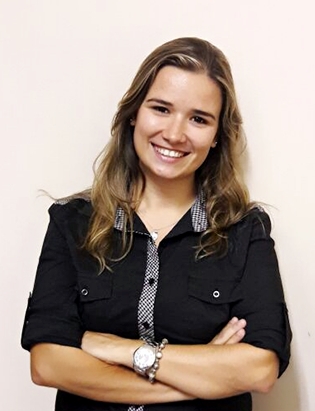 Aline Rocha de Souza Ferreira de Castro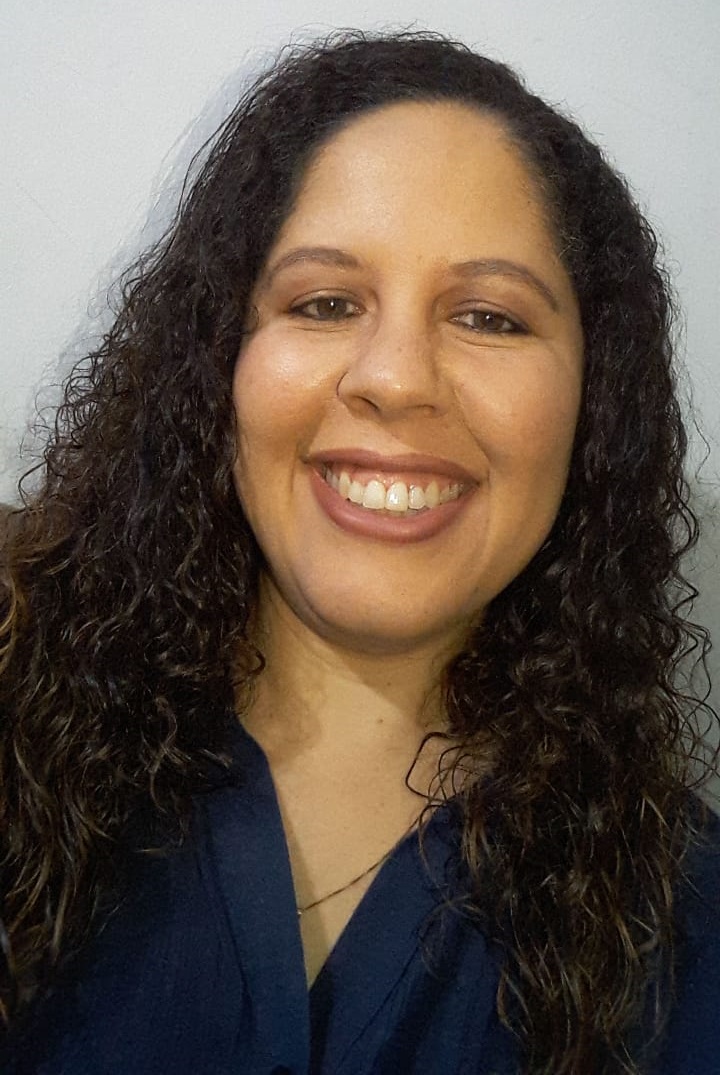 Damiane Daniel Silva Oliveira dos Santos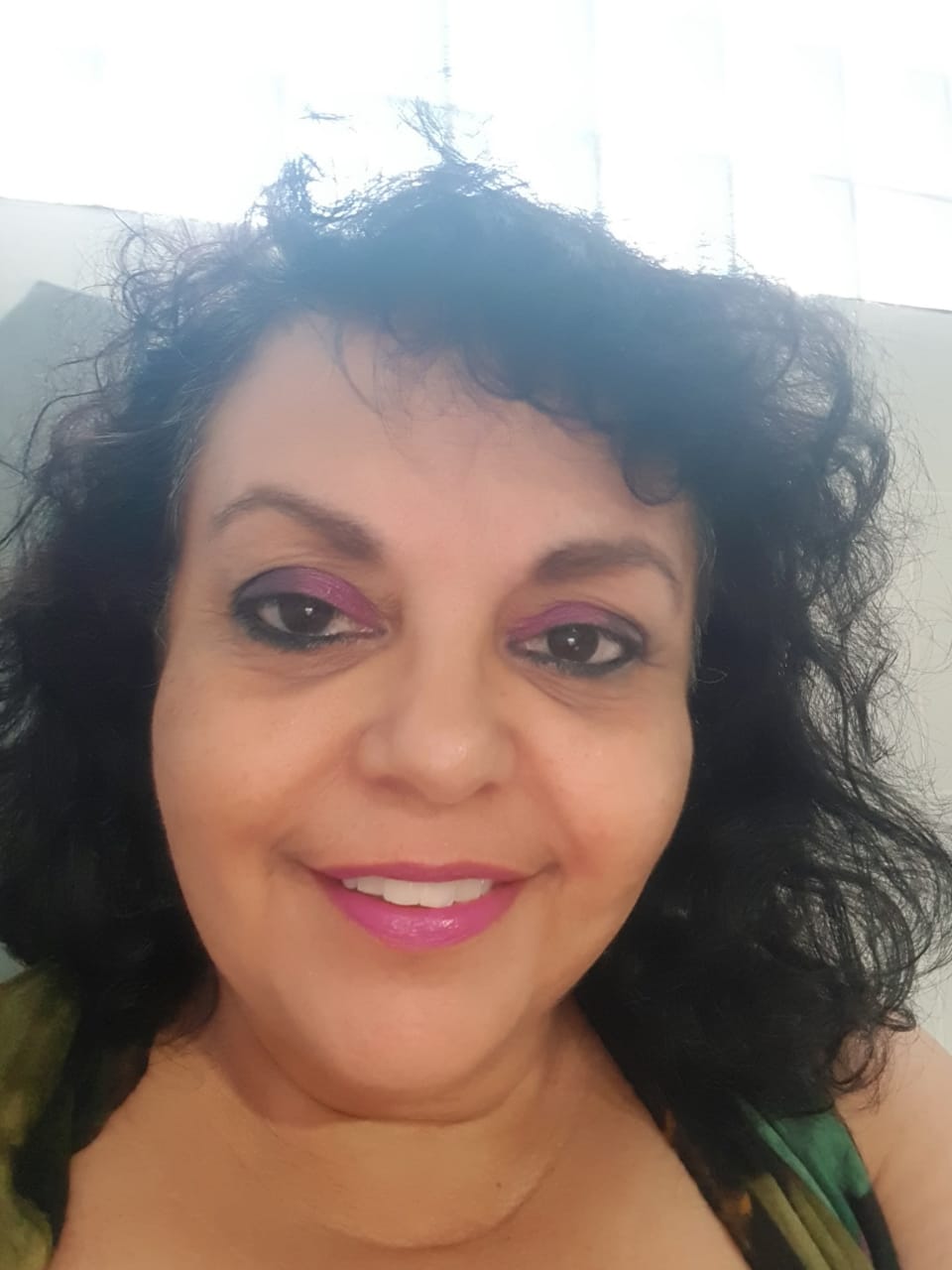 Rita de Cássia Oliveira Gomes Rose Lane Loureiro Gadelha de Azedias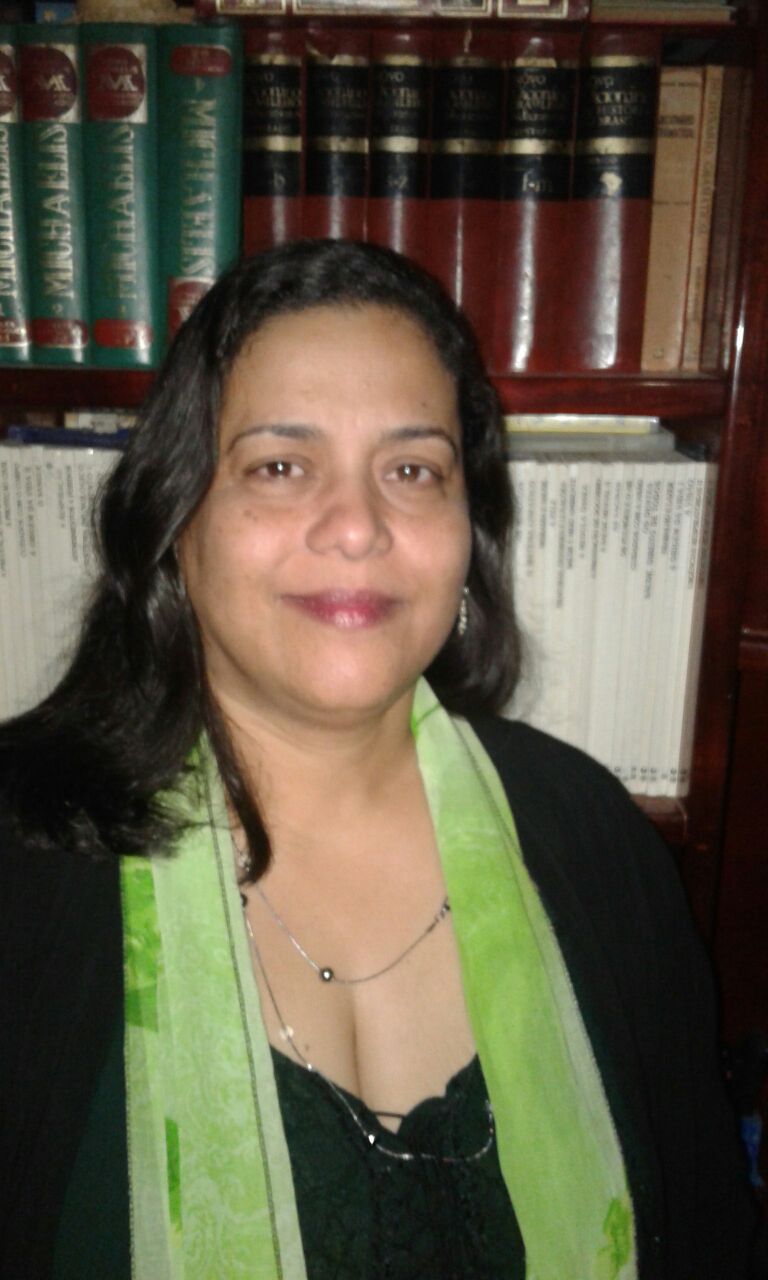 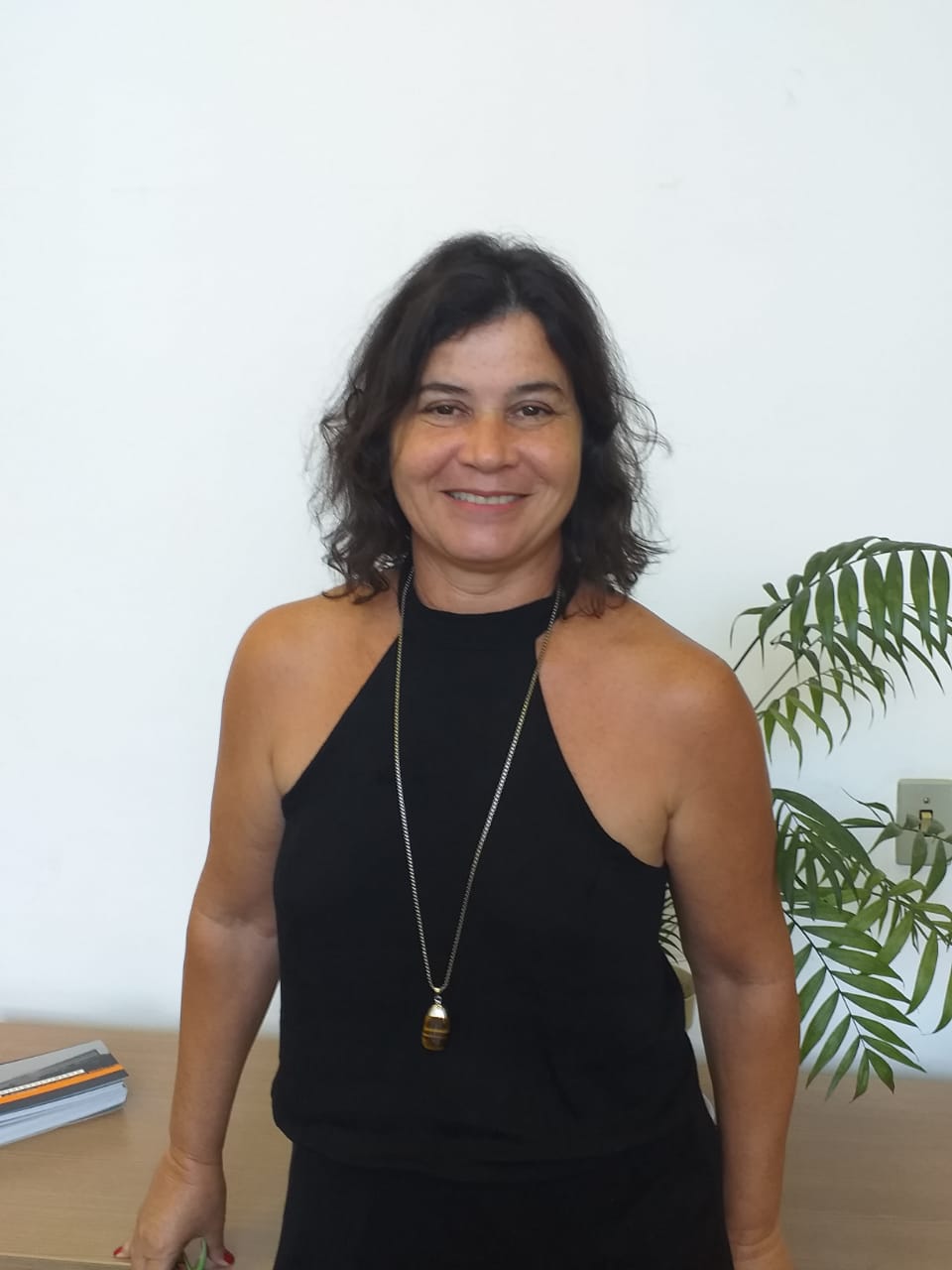 Vilma Frazão de Melo